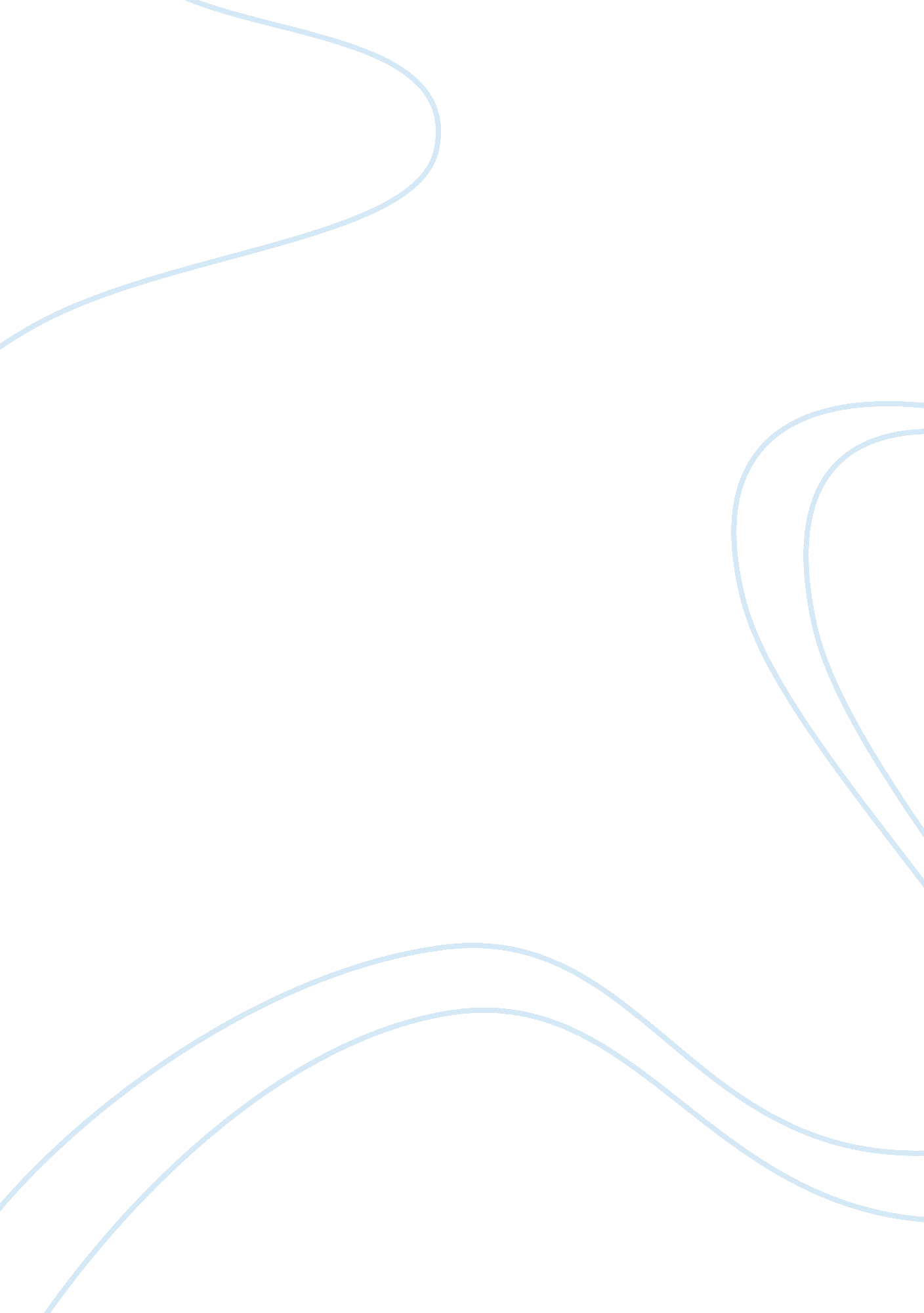 Weirdo: the weirdos and mere simple self-expression essay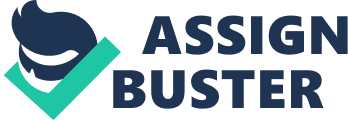 Good afternoon everyone. My topic is how to be a weirdo. But before that, let me tell you what a weirdo Is first. Coming from the word weird which means “ strange,” a weirdo Is a person who Is extraordinarily strange and does things that are not usual to other people. May It be a mere simple self-expression or In doing the conventional, day to day activities, a weirdo may still have a unique way of doing such things. The concept of a weirdo is determined by a matter of perspective. A weirdo to you may not be weirdo to other people and the weirdo may see himself as not the weirdo but he people around him or her. It just depends on how the people around him or her see and accepts his or her being. For example: To me, jejemons are weirdos. But for them, they consider themselves as normal people. Jejemons might see me as a weirdo because I dont do things they do. Being a weirdo depends on the perspective of the person. For me, a weirdo Is the one who talks to hlm/herself while alone. It’s Iike he/she Is pretending that thereS someone whffs with hlm/her. It’s Iike an Imaginary friend. A weirdo for me Is also a person who explains so much even If my question can be nswered using one sentence only. He/she will keep talking until I say stop. A weirdo will also wear clothes which don’t match the color of his/ her pants or wears extraordinary clothes every day. A weirdo for me is a person who doesn’t go with the flow of the society. They dont do the things people usually do. For some people, they might see me as a weirdo even if I see myself as a normal person. People have dfferent ways of seeing people. Some might see you as a weirdo. So the only key to be a weirdo is to be yourself. 